27 April 2021							                                   WES2104.01Works notification: Millers Road / West Gate Freeway area We’re continuing to widen the West Gate Freeway and upgrade the Millers Road interchange, with a significant amount of work recently completed behind the barriers.Soon you will be able to see changes on the ground and around the Millers Road interchange. Below is a summary of the activities you can expect in the area from May through to August 2021: pour concrete onto the newly installed bridge beams over Millers Road to create what will become the new centre lanes on the freewayremove scaffolding following successful installation of the new bridge beamsset up new site access areas to the Millers Road exit and entry ramps for finishing worksinstall support panels underneath the West Gate Freewaybuild the new walking and cycling path on Millers Road underneath the freewayinstall new noise walls along the Millers Road ramps – more information on this is below. Nightly closures at Millers Road Millers Road will need to closed regularly in both directions (under the West Gate Freeway) and the inbound entry ramp from 9pm to 5am. This is so we can continue widening the freeway. The inbound exit ramp and outbound ramps will also be closed when we are installing new noise walls. Fully signed detour routes will be in place during the road closure. At times, Williamstown Road will also be closed at the same time. We will keep you updated on the progress of works and closures.
For updates, dates of closures and detour route information, visit www.bigbuild.vic.gov.au/disruptionsNoise wall installation at Millers Road exit rampsFrom mid-MayYou may have seen that we’ve recently started installing new noise wall panels along the Millers Road outbound entry ramp. From early May, we will begin installing new noise wall panels at both the Millers Road inbound exit ramp and Millers Road outbound exit ramp. See map on the next page for location details. Noise walls will extend further west along the freeway (see map on the next page). We will be in touch with directly impacted residents prior to installation. Night works will be required to install the noise wall panels. Advance notice will be provided for noisy works likely to impact residents.  Freeway widening works between Millers Road and Grieve Parade May to mid-2021We are also continuing to widen the freeway between Millers Road and Grieve Parade, focusing on creating new lanes in the centre median. Once these works are complete in mid-2021, citybound traffic will be shifted south, opening up more space for widening works to continue along the inbound carriageway.  Freeway widening works include laying new cables for lighting, installing light poles, new drainage, putting down a new road surface and placing new asphalt and installing barriers.Night works will be required including when asphalting to create the new traffic lanes. Advance notice will be provided for noisy works likely to impact residents.Primula Avenue changes Earlier this year we heard from motorists having difficulties exiting Primula Avenue to perform a right turn onto Millers Road. As a result, the stop line at Primula Avenue has been moved further to the east, making exiting Primula Avenue onto Millers Road easier for traffic heading north and south.We’re monitoring this change and encourage you to contact us at info@wgta.vic.gov.au if you have any feedback. What to expect during these works:ongoing night works to continue widening worksconstruction vehicles including forklifts, elevating work platforms and cranesconstruction noise from work activities including machinery and trucksVibration may be experienced when we lay new pavement using a rollerwater spray trucks and road sweepers will be used to manage dust and dirt during workspedestrian access will always be maintained. Please follow instructions of traffic controllerstraffic changes including lane, road and ramp closures will be required. Signed detours will be in place.Hours of workOur usual hours of work are Monday to Friday between 7am-6pm, and Saturdays between 7am-1pm. However, for the activities mentioned above, we will need to work at night, between 9pm and 5am. This is so we can close roads and ramps to give us the space needed to work safely.Work area 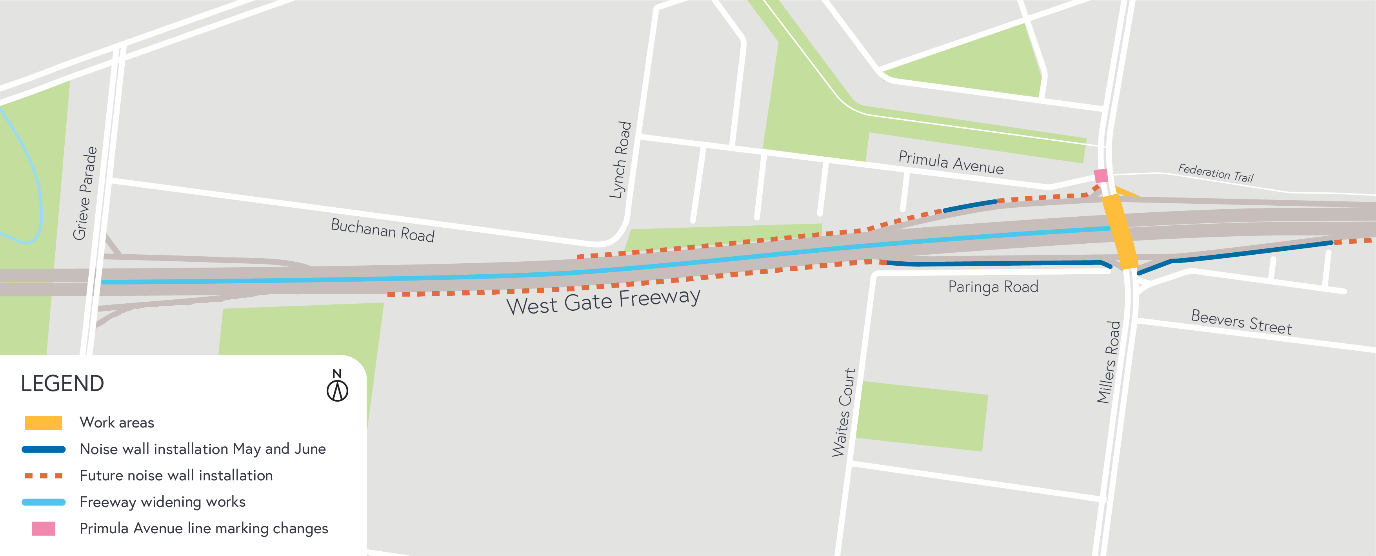 Please note that works are subject to change and may be rescheduled in the event of unexpected impacts to the construction program. Thank you for your patience during these works.For updates and more information about our works, please visit westgatetunnelproject.vic.gov.au or call us on 1800 105 105.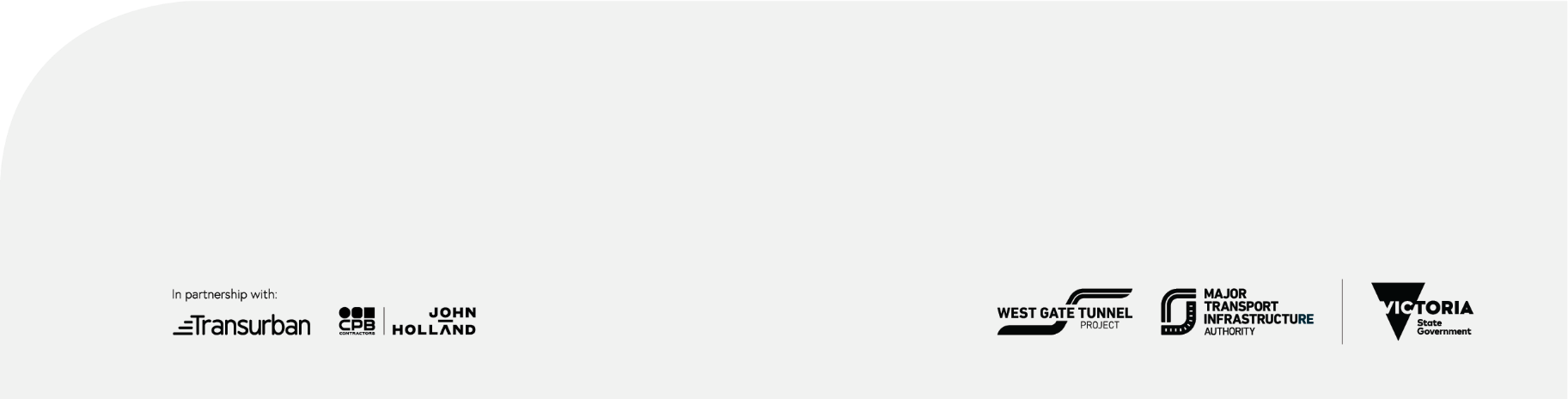 westgatetunnelproject.vic.gov.au
info@wgta.vic.gov.au
1800 105 105
West Gate Tunnel Project Info Centre
Corner of Somerville Rd and Whitehall St 
Yarraville VIC 3013  Follow us on social media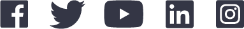   Follow us on social media  Follow us on social mediaPlease contact us if you would like this 
information in an accessible format.Please contact us if you would like this 
information in an accessible format.westgatetunnelproject.vic.gov.au
info@wgta.vic.gov.au
1800 105 105
West Gate Tunnel Project Info Centre
Corner of Somerville Rd and Whitehall St 
Yarraville VIC 3013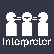 Translation service – For languages	
other than English, please call 13 14 50.westgatetunnelproject.vic.gov.au
info@wgta.vic.gov.au
1800 105 105
West Gate Tunnel Project Info Centre
Corner of Somerville Rd and Whitehall St 
Yarraville VIC 3013